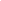 Reklamační list                              ČÍSLO: 146REKLAMAČNÍ ČÁST: (vyplní zákazník)Firma/jméno a adresa kupujícího:IČ:
(a DIČ)Zpáteční adresa pro zaslání zboží:(Je-li shodná s výše uvedenou, nevyplňujte!) Kontaktní osoba:Telefon/fax: Mobil:E-mail:Poznámky:Číslo bankovního účtu: Reklamované zboží: Datum nákupu:
(Datum vystavení faktury)Číslo faktury:Objednávací číslo:Podrobný popis závady: **) Co nejpodrobněji specifikujte závadu, kdy se vyskytuje, v jakém zařízení a za jakých okolností se při používání vyskytuje. Podstatně tak ulehčíte i zkrátíte celý proces vyřízení.Zboží bude přijato k reklamačnímu řízení za těchto podmínek:1. Při uplatňování záruční opravy (výměny) je nedílnou součástí tohoto reklamačního protokolu kopie faktury, případně dodací list vystavený při prodeji uvedeného zboží.2. Zboží bude předáno dodavateli k reklamačnímu řízení kompletní v původním obalu nebo obalu, který bude dostatečně chránit zboží při přepravě proti dalšímu poškození dle povahy zboží, popř. dle podmínek přepravce (zákazník zodpovídá za tento obal), na náklady zákazníka.3. Zboží nesmí být mechanicky poškozeno zákazníkem. Pokusy zákazníka o opravu zboží jsou nepřípustné a může být na ně pohlíženo jako na neoprávněnou reklamaci!4. Dodavatel se zavazuje vyřídit reklamaci ve prospěch zákazníka v co nejkratším termínu, a nejpozději do 30 dnů od přijetí bude zboží připraveno k odběru u dodavatele. Pokud zákazník předá k reklamaci nekompletní zboží, vyhrazuje si dodavatel právo prodloužit tuto dobu.5. Reklamující bere na vědomí a souhlasí s tím, že mu mohou být účtovány náklady spojené s neoprávněnou reklamacíPodepsáním tohoto reklamačního protokolu kupující stvrzuje, že se seznámil s obchodními podmínkami, a že s nimi v plném rozsahu souhlasí.Datum: __________________                             Podpis kupujícího: _______________________________________